J e l e n t k e z é s i  l a pa 2023. szeptember 1-jén indítani tervezett fotográfus (szakma azonosító száma: 5 0213 16 08)érettségire épülő, nappali tagozatos, kétéves, iskolai rendszerű, államilag finanszírozott szakképzés 1/13 évfolyamára(HA LEHETSÉGES, KÉRJÜK SZÁMÍTÓGÉPPEL KITÖLTENI ÉS KÉRJÜK ALÁÍRNI!)Jelentkező neve: ..……………………………………………………..……………………….Születési hely: …………………….……    születési idő: …..….  év ……………. hó ……nap Anyja születési neve: ………………………………………………………………………….Állandó lakcím: ………………………………………………………………………………..Levelezési cím / ideiglenes lakcím (kérem a megfelelőt aláhúzni): ………………………………………………………………………….....................................e-mail cím:…………………………………………@…..........................................................mobil telefonszám:  ……………………………………………………………………………TAJ szám:……………………………………. Személyi ig. száma: …………………………Oktatási azonosító (11 számjegyből áll, 7 számjeggyel kezdődik):…………………………Középiskolájának (ahol érettségizett/érettségizni fog) pontos neve, címe: …………………………………………………………………………………………………..Államilag finanszírozott szakképzésben korábban szerzett szakképesítés neve, száma és a szakképző intézmény neve, címe: ………………...………………….……………………………………………………………A jelentkezési laphoz kérjük mellékelni az érettségi bizonyítvány másolatát (érettségi után pótlólag is megküldhető) és 1 db igazolványképet/fényképet a jelentkezőről.A jelentkezési lap, az érettségi bizonyítvány másolat és a jelentkezőről készült fénykép / igazolványkép beérkezési határideje: 2023. augusztus 24. csütörtök 18 óra Felvételi időpontja: 2023. augusztus 28. hétfő 10 óra ...................................., 2023. .....…………………………					…………………..	jelentkező aláírása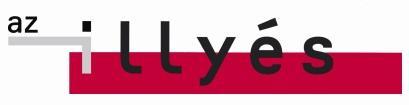 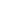 BUDAÖRSI ILLYÉS GYULA GIMNÁZIUM,  TECHNIKUM ÉS SZAKKÉPZŐ ISKOLA2040 BUDAÖRS, Szabadság út 162.Tel : (23) 420-608Fax: (23) 420-541E-mail: titkarsag@illyes-bors.comInternet: www.illyes-bors.comOM azonosító: 037742  